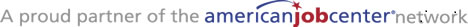 Programa/Empleador No DiscriminatorioServicios y ayuda auxiliar se encuentran disponibles para personas minusválidas bajo petición al llamar al 801-526-9240. Las personas con impedimentos en el habla y /o sordera pueden marcar el número 711 (Relay Utah).  Para asistencia en español, marque el número 1-888-346-3162.DWS-WDD 304-SPRev. 02/2019State of Utah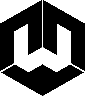 Department of Workforce ServicesSOLICITUD GENERALEl propósito de una Solicitud General es tener toda su información de contacto, educación, experiencia y habilidades en un solo documento para completar sus solicitudes de empleo.El propósito de una Solicitud General es tener toda su información de contacto, educación, experiencia y habilidades en un solo documento para completar sus solicitudes de empleo.El propósito de una Solicitud General es tener toda su información de contacto, educación, experiencia y habilidades en un solo documento para completar sus solicitudes de empleo.El propósito de una Solicitud General es tener toda su información de contacto, educación, experiencia y habilidades en un solo documento para completar sus solicitudes de empleo.El propósito de una Solicitud General es tener toda su información de contacto, educación, experiencia y habilidades en un solo documento para completar sus solicitudes de empleo.El propósito de una Solicitud General es tener toda su información de contacto, educación, experiencia y habilidades en un solo documento para completar sus solicitudes de empleo.El propósito de una Solicitud General es tener toda su información de contacto, educación, experiencia y habilidades en un solo documento para completar sus solicitudes de empleo.El propósito de una Solicitud General es tener toda su información de contacto, educación, experiencia y habilidades en un solo documento para completar sus solicitudes de empleo.El propósito de una Solicitud General es tener toda su información de contacto, educación, experiencia y habilidades en un solo documento para completar sus solicitudes de empleo.El propósito de una Solicitud General es tener toda su información de contacto, educación, experiencia y habilidades en un solo documento para completar sus solicitudes de empleo.El propósito de una Solicitud General es tener toda su información de contacto, educación, experiencia y habilidades en un solo documento para completar sus solicitudes de empleo.El propósito de una Solicitud General es tener toda su información de contacto, educación, experiencia y habilidades en un solo documento para completar sus solicitudes de empleo.El propósito de una Solicitud General es tener toda su información de contacto, educación, experiencia y habilidades en un solo documento para completar sus solicitudes de empleo.El propósito de una Solicitud General es tener toda su información de contacto, educación, experiencia y habilidades en un solo documento para completar sus solicitudes de empleo.El propósito de una Solicitud General es tener toda su información de contacto, educación, experiencia y habilidades en un solo documento para completar sus solicitudes de empleo.El propósito de una Solicitud General es tener toda su información de contacto, educación, experiencia y habilidades en un solo documento para completar sus solicitudes de empleo.El propósito de una Solicitud General es tener toda su información de contacto, educación, experiencia y habilidades en un solo documento para completar sus solicitudes de empleo.El propósito de una Solicitud General es tener toda su información de contacto, educación, experiencia y habilidades en un solo documento para completar sus solicitudes de empleo.El propósito de una Solicitud General es tener toda su información de contacto, educación, experiencia y habilidades en un solo documento para completar sus solicitudes de empleo.El propósito de una Solicitud General es tener toda su información de contacto, educación, experiencia y habilidades en un solo documento para completar sus solicitudes de empleo.El propósito de una Solicitud General es tener toda su información de contacto, educación, experiencia y habilidades en un solo documento para completar sus solicitudes de empleo.El propósito de una Solicitud General es tener toda su información de contacto, educación, experiencia y habilidades en un solo documento para completar sus solicitudes de empleo.El propósito de una Solicitud General es tener toda su información de contacto, educación, experiencia y habilidades en un solo documento para completar sus solicitudes de empleo.El propósito de una Solicitud General es tener toda su información de contacto, educación, experiencia y habilidades en un solo documento para completar sus solicitudes de empleo.El propósito de una Solicitud General es tener toda su información de contacto, educación, experiencia y habilidades en un solo documento para completar sus solicitudes de empleo.El propósito de una Solicitud General es tener toda su información de contacto, educación, experiencia y habilidades en un solo documento para completar sus solicitudes de empleo.El propósito de una Solicitud General es tener toda su información de contacto, educación, experiencia y habilidades en un solo documento para completar sus solicitudes de empleo.El propósito de una Solicitud General es tener toda su información de contacto, educación, experiencia y habilidades en un solo documento para completar sus solicitudes de empleo.El propósito de una Solicitud General es tener toda su información de contacto, educación, experiencia y habilidades en un solo documento para completar sus solicitudes de empleo.El propósito de una Solicitud General es tener toda su información de contacto, educación, experiencia y habilidades en un solo documento para completar sus solicitudes de empleo.El propósito de una Solicitud General es tener toda su información de contacto, educación, experiencia y habilidades en un solo documento para completar sus solicitudes de empleo.El propósito de una Solicitud General es tener toda su información de contacto, educación, experiencia y habilidades en un solo documento para completar sus solicitudes de empleo.El propósito de una Solicitud General es tener toda su información de contacto, educación, experiencia y habilidades en un solo documento para completar sus solicitudes de empleo.El propósito de una Solicitud General es tener toda su información de contacto, educación, experiencia y habilidades en un solo documento para completar sus solicitudes de empleo.El propósito de una Solicitud General es tener toda su información de contacto, educación, experiencia y habilidades en un solo documento para completar sus solicitudes de empleo.El propósito de una Solicitud General es tener toda su información de contacto, educación, experiencia y habilidades en un solo documento para completar sus solicitudes de empleo.El propósito de una Solicitud General es tener toda su información de contacto, educación, experiencia y habilidades en un solo documento para completar sus solicitudes de empleo.El propósito de una Solicitud General es tener toda su información de contacto, educación, experiencia y habilidades en un solo documento para completar sus solicitudes de empleo.El propósito de una Solicitud General es tener toda su información de contacto, educación, experiencia y habilidades en un solo documento para completar sus solicitudes de empleo.El propósito de una Solicitud General es tener toda su información de contacto, educación, experiencia y habilidades en un solo documento para completar sus solicitudes de empleo.El propósito de una Solicitud General es tener toda su información de contacto, educación, experiencia y habilidades en un solo documento para completar sus solicitudes de empleo.El propósito de una Solicitud General es tener toda su información de contacto, educación, experiencia y habilidades en un solo documento para completar sus solicitudes de empleo.El propósito de una Solicitud General es tener toda su información de contacto, educación, experiencia y habilidades en un solo documento para completar sus solicitudes de empleo.1. Información del solicitante1. Información del solicitante1. Información del solicitante1. Información del solicitante1. Información del solicitante1. Información del solicitante1. Información del solicitante1. Información del solicitante1. Información del solicitante1. Información del solicitante1. Información del solicitante1. Información del solicitante1. Información del solicitante1. Información del solicitante1. Información del solicitante1. Información del solicitante1. Información del solicitante1. Información del solicitante1. Información del solicitante1. Información del solicitante1. Información del solicitante1. Información del solicitante1. Información del solicitante1. Información del solicitante1. Información del solicitante1. Información del solicitante1. Información del solicitante1. Información del solicitante1. Información del solicitante1. Información del solicitante1. Información del solicitante1. Información del solicitante1. Información del solicitante1. Información del solicitante1. Información del solicitante1. Información del solicitante1. Información del solicitante1. Información del solicitante1. Información del solicitante1. Información del solicitante1. Información del solicitante1. Información del solicitante1. Información del solicitanteNombre:Nombre:ApellidosApellidosApellidosApellidosApellidosApellidosApellidosApellidosApellidosApellidosApellidosApellidosApellidosApellidosApellidosApellidosApellidosPrimer NombrePrimer NombrePrimer NombrePrimer NombrePrimer NombrePrimer NombrePrimer NombrePrimer NombrePrimer NombrePrimer NombrePrimer NombrePrimer NombrePrimer NombrePrimer NombrePrimer NombrePrimer NombrePrimer NombreInicial 2do nombreInicial 2do nombreInicial 2do nombreInicial 2do nombreDirección:Dirección:Dirección de domicilioDirección de domicilioDirección de domicilioDirección de domicilioDirección de domicilioDirección de domicilioDirección de domicilioDirección de domicilioDirección de domicilioDirección de domicilioDirección de domicilioDirección de domicilioDirección de domicilioDirección de domicilioDirección de domicilioDirección de domicilioDirección de domicilioDirección de domicilioDirección de domicilioDirección de domicilioDirección de domicilioDirección de domicilioDirección de domicilioDirección de domicilioDirección de domicilioDirección de domicilioDirección de domicilioDirección de domicilioDirección de domicilioDirección de domicilioDirección de domicilioDirección de domicilioDirección de domicilioDirección de domicilioDirección de domicilioDirección de domicilioDirección de domicilioDirección de domicilioDirección de domicilioDirección de domicilioDirección de domicilioCiudadCiudadCiudadCiudadCiudadCiudadCiudadCiudadCiudadCiudadCiudadCiudadCiudadCiudadCiudadCiudadCiudadCiudadCiudadCiudadCiudadCiudadCiudadCiudadCiudadCiudadCiudadCiudadEstadoEstadoEstadoEstadoEstadoEstadoCódigo PostalCódigo PostalCódigo PostalCódigo PostalTeléfono domicilio:Teléfono domicilio:Teléfono domicilio:Teléfono domicilio:Teléfono domicilio:Teléfono domicilio:Teléfono domicilio:Teléfono domicilio:Teléfono domicilio:Teléfono celular:Teléfono celular:Teléfono celular:Teléfono celular:Teléfono celular:Teléfono celular:Teléfono celular:Teléfono celular:Teléfono celular:Teléfono celular:Teléfono celular:Teléfono celular:Teléfono celular:Correo electrónico:Correo electrónico:Correo electrónico:Correo electrónico:Correo electrónico:Correo electrónico:Correo electrónico:Correo electrónico:Correo electrónico:Correo electrónico:¿Es usted veterano? .......¿Es usted veterano? .......¿Es usted veterano? .......¿Es usted veterano? .......¿Es usted veterano? .......¿Es usted veterano? .......¿Es usted veterano? .......¿Es usted veterano? .......¿Es usted veterano? .......¿Es usted veterano? .......¿Es usted veterano? .......¿Es usted veterano? .......¿Es usted veterano? .......¿Es usted veterano? .......¿Es usted veterano? .......¿Es usted veterano? ....... Si      No Si      No Si      No¿Alguna vez ha sido condenado por un delito menor o por un crimen?......………......¿Alguna vez ha sido condenado por un delito menor o por un crimen?......………......¿Alguna vez ha sido condenado por un delito menor o por un crimen?......………......¿Alguna vez ha sido condenado por un delito menor o por un crimen?......………......¿Alguna vez ha sido condenado por un delito menor o por un crimen?......………......¿Alguna vez ha sido condenado por un delito menor o por un crimen?......………......¿Alguna vez ha sido condenado por un delito menor o por un crimen?......………......¿Alguna vez ha sido condenado por un delito menor o por un crimen?......………......¿Alguna vez ha sido condenado por un delito menor o por un crimen?......………......¿Alguna vez ha sido condenado por un delito menor o por un crimen?......………......¿Alguna vez ha sido condenado por un delito menor o por un crimen?......………......¿Alguna vez ha sido condenado por un delito menor o por un crimen?......………......¿Alguna vez ha sido condenado por un delito menor o por un crimen?......………......¿Alguna vez ha sido condenado por un delito menor o por un crimen?......………......¿Alguna vez ha sido condenado por un delito menor o por un crimen?......………......¿Alguna vez ha sido condenado por un delito menor o por un crimen?......………......¿Alguna vez ha sido condenado por un delito menor o por un crimen?......………......¿Alguna vez ha sido condenado por un delito menor o por un crimen?......………......¿Alguna vez ha sido condenado por un delito menor o por un crimen?......………......¿Alguna vez ha sido condenado por un delito menor o por un crimen?......………......¿Alguna vez ha sido condenado por un delito menor o por un crimen?......………......¿Alguna vez ha sido condenado por un delito menor o por un crimen?......………......¿Alguna vez ha sido condenado por un delito menor o por un crimen?......………......¿Alguna vez ha sido condenado por un delito menor o por un crimen?......………......¿Alguna vez ha sido condenado por un delito menor o por un crimen?......………......¿Alguna vez ha sido condenado por un delito menor o por un crimen?......………......¿Alguna vez ha sido condenado por un delito menor o por un crimen?......………......¿Alguna vez ha sido condenado por un delito menor o por un crimen?......………......¿Alguna vez ha sido condenado por un delito menor o por un crimen?......………......¿Alguna vez ha sido condenado por un delito menor o por un crimen?......………......¿Alguna vez ha sido condenado por un delito menor o por un crimen?......………......¿Alguna vez ha sido condenado por un delito menor o por un crimen?......………......¿Alguna vez ha sido condenado por un delito menor o por un crimen?......………......¿Alguna vez ha sido condenado por un delito menor o por un crimen?......………......¿Alguna vez ha sido condenado por un delito menor o por un crimen?......………......¿Alguna vez ha sido condenado por un delito menor o por un crimen?......………......¿Alguna vez ha sido condenado por un delito menor o por un crimen?......………......¿Alguna vez ha sido condenado por un delito menor o por un crimen?......………......¿Alguna vez ha sido condenado por un delito menor o por un crimen?......………......¿Alguna vez ha sido condenado por un delito menor o por un crimen?......………...... Si      No Si      No Si      NoEn caso afirmativo, favor explique: En caso afirmativo, favor explique: En caso afirmativo, favor explique: En caso afirmativo, favor explique: En caso afirmativo, favor explique: En caso afirmativo, favor explique: En caso afirmativo, favor explique: En caso afirmativo, favor explique: En caso afirmativo, favor explique: En caso afirmativo, favor explique: En caso afirmativo, favor explique: En caso afirmativo, favor explique: En caso afirmativo, favor explique: En caso afirmativo, favor explique: En caso afirmativo, favor explique: En caso afirmativo, favor explique: En caso afirmativo, favor explique: En caso afirmativo, favor explique: 2. Interés de empleo2. Interés de empleo2. Interés de empleo2. Interés de empleo2. Interés de empleo2. Interés de empleo2. Interés de empleo2. Interés de empleo2. Interés de empleo2. Interés de empleo2. Interés de empleo2. Interés de empleo2. Interés de empleo2. Interés de empleo2. Interés de empleo2. Interés de empleo2. Interés de empleo2. Interés de empleo2. Interés de empleo2. Interés de empleo2. Interés de empleo2. Interés de empleo2. Interés de empleo2. Interés de empleo2. Interés de empleo2. Interés de empleo2. Interés de empleo2. Interés de empleo2. Interés de empleo2. Interés de empleo2. Interés de empleo2. Interés de empleo2. Interés de empleo2. Interés de empleo2. Interés de empleo2. Interés de empleo2. Interés de empleo2. Interés de empleo2. Interés de empleo2. Interés de empleo2. Interés de empleo2. Interés de empleo2. Interés de empleoEnumere las posiciones de su interés por cargo específico (mecanógrafo, carpintero, mecánico automotriz).Enumere las posiciones de su interés por cargo específico (mecanógrafo, carpintero, mecánico automotriz).Enumere las posiciones de su interés por cargo específico (mecanógrafo, carpintero, mecánico automotriz).Enumere las posiciones de su interés por cargo específico (mecanógrafo, carpintero, mecánico automotriz).Enumere las posiciones de su interés por cargo específico (mecanógrafo, carpintero, mecánico automotriz).Enumere las posiciones de su interés por cargo específico (mecanógrafo, carpintero, mecánico automotriz).Enumere las posiciones de su interés por cargo específico (mecanógrafo, carpintero, mecánico automotriz).Enumere las posiciones de su interés por cargo específico (mecanógrafo, carpintero, mecánico automotriz).Enumere las posiciones de su interés por cargo específico (mecanógrafo, carpintero, mecánico automotriz).Enumere las posiciones de su interés por cargo específico (mecanógrafo, carpintero, mecánico automotriz).Enumere las posiciones de su interés por cargo específico (mecanógrafo, carpintero, mecánico automotriz).Enumere las posiciones de su interés por cargo específico (mecanógrafo, carpintero, mecánico automotriz).Enumere las posiciones de su interés por cargo específico (mecanógrafo, carpintero, mecánico automotriz).Enumere las posiciones de su interés por cargo específico (mecanógrafo, carpintero, mecánico automotriz).Enumere las posiciones de su interés por cargo específico (mecanógrafo, carpintero, mecánico automotriz).Enumere las posiciones de su interés por cargo específico (mecanógrafo, carpintero, mecánico automotriz).Enumere las posiciones de su interés por cargo específico (mecanógrafo, carpintero, mecánico automotriz).Enumere las posiciones de su interés por cargo específico (mecanógrafo, carpintero, mecánico automotriz).Enumere las posiciones de su interés por cargo específico (mecanógrafo, carpintero, mecánico automotriz).Enumere las posiciones de su interés por cargo específico (mecanógrafo, carpintero, mecánico automotriz).Enumere las posiciones de su interés por cargo específico (mecanógrafo, carpintero, mecánico automotriz).Enumere las posiciones de su interés por cargo específico (mecanógrafo, carpintero, mecánico automotriz).Enumere las posiciones de su interés por cargo específico (mecanógrafo, carpintero, mecánico automotriz).Enumere las posiciones de su interés por cargo específico (mecanógrafo, carpintero, mecánico automotriz).Enumere las posiciones de su interés por cargo específico (mecanógrafo, carpintero, mecánico automotriz).Enumere las posiciones de su interés por cargo específico (mecanógrafo, carpintero, mecánico automotriz).Enumere las posiciones de su interés por cargo específico (mecanógrafo, carpintero, mecánico automotriz).Enumere las posiciones de su interés por cargo específico (mecanógrafo, carpintero, mecánico automotriz).Enumere las posiciones de su interés por cargo específico (mecanógrafo, carpintero, mecánico automotriz).Enumere las posiciones de su interés por cargo específico (mecanógrafo, carpintero, mecánico automotriz).Enumere las posiciones de su interés por cargo específico (mecanógrafo, carpintero, mecánico automotriz).Enumere las posiciones de su interés por cargo específico (mecanógrafo, carpintero, mecánico automotriz).Enumere las posiciones de su interés por cargo específico (mecanógrafo, carpintero, mecánico automotriz).Enumere las posiciones de su interés por cargo específico (mecanógrafo, carpintero, mecánico automotriz).Enumere las posiciones de su interés por cargo específico (mecanógrafo, carpintero, mecánico automotriz).Enumere las posiciones de su interés por cargo específico (mecanógrafo, carpintero, mecánico automotriz).Enumere las posiciones de su interés por cargo específico (mecanógrafo, carpintero, mecánico automotriz).Enumere las posiciones de su interés por cargo específico (mecanógrafo, carpintero, mecánico automotriz).Enumere las posiciones de su interés por cargo específico (mecanógrafo, carpintero, mecánico automotriz).Enumere las posiciones de su interés por cargo específico (mecanógrafo, carpintero, mecánico automotriz).Enumere las posiciones de su interés por cargo específico (mecanógrafo, carpintero, mecánico automotriz).Enumere las posiciones de su interés por cargo específico (mecanógrafo, carpintero, mecánico automotriz).Enumere las posiciones de su interés por cargo específico (mecanógrafo, carpintero, mecánico automotriz).1er opción:1er opción:1er opción:2do opción:2do opción:2do opción:2do opción:Disponible para trabajo: Disponible para trabajo: Disponible para trabajo: Disponible para trabajo: Disponible para trabajo: Disponible para trabajo: Disponible para trabajo: Disponible para trabajo: Disponible para trabajo: Disponible para trabajo: Disponible para trabajo: Disponible para trabajo:  Tiempo completo      Temporal      Tiempo parcial     Por turnos Tiempo completo      Temporal      Tiempo parcial     Por turnos Tiempo completo      Temporal      Tiempo parcial     Por turnos Tiempo completo      Temporal      Tiempo parcial     Por turnos Tiempo completo      Temporal      Tiempo parcial     Por turnos Tiempo completo      Temporal      Tiempo parcial     Por turnos Tiempo completo      Temporal      Tiempo parcial     Por turnos Tiempo completo      Temporal      Tiempo parcial     Por turnos Tiempo completo      Temporal      Tiempo parcial     Por turnos Tiempo completo      Temporal      Tiempo parcial     Por turnos Tiempo completo      Temporal      Tiempo parcial     Por turnos Tiempo completo      Temporal      Tiempo parcial     Por turnos Tiempo completo      Temporal      Tiempo parcial     Por turnos Tiempo completo      Temporal      Tiempo parcial     Por turnos Tiempo completo      Temporal      Tiempo parcial     Por turnos Tiempo completo      Temporal      Tiempo parcial     Por turnos Tiempo completo      Temporal      Tiempo parcial     Por turnos Tiempo completo      Temporal      Tiempo parcial     Por turnos Tiempo completo      Temporal      Tiempo parcial     Por turnos Tiempo completo      Temporal      Tiempo parcial     Por turnos Tiempo completo      Temporal      Tiempo parcial     Por turnos Tiempo completo      Temporal      Tiempo parcial     Por turnos Tiempo completo      Temporal      Tiempo parcial     Por turnos Tiempo completo      Temporal      Tiempo parcial     Por turnos Tiempo completo      Temporal      Tiempo parcial     Por turnos Tiempo completo      Temporal      Tiempo parcial     Por turnos Tiempo completo      Temporal      Tiempo parcial     Por turnos Tiempo completo      Temporal      Tiempo parcial     Por turnos Tiempo completo      Temporal      Tiempo parcial     Por turnos Tiempo completo      Temporal      Tiempo parcial     Por turnos Tiempo completo      Temporal      Tiempo parcial     Por turnosFecha de disponibilidad:Fecha de disponibilidad:Fecha de disponibilidad:Fecha de disponibilidad:Fecha de disponibilidad:Fecha de disponibilidad:Fecha de disponibilidad:Fecha de disponibilidad:Fecha de disponibilidad:Fecha de disponibilidad:Fecha de disponibilidad:Fecha de disponibilidad:Salario deseado:Salario deseado:Salario deseado:Salario deseado:Salario deseado:Salario deseado:Salario deseado:Salario deseado:Salario deseado:3. Referencias 3. Referencias 3. Referencias 3. Referencias 3. Referencias 3. Referencias 3. Referencias 3. Referencias 3. Referencias 3. Referencias 3. Referencias 3. Referencias 3. Referencias 3. Referencias 3. Referencias 3. Referencias 3. Referencias 3. Referencias 3. Referencias 3. Referencias 3. Referencias 3. Referencias 3. Referencias 3. Referencias 3. Referencias 3. Referencias 3. Referencias 3. Referencias 3. Referencias 3. Referencias 3. Referencias 3. Referencias 3. Referencias 3. Referencias 3. Referencias 3. Referencias 3. Referencias 3. Referencias 3. Referencias 3. Referencias 3. Referencias 3. Referencias 3. Referencias Nombre/CargoNombre/CargoNombre/CargoNombre/CargoNombre/CargoNombre/CargoNombre/CargoNombre/CargoNombre/CargoNombre/CargoNombre/CargoNombre/CargoNombre/CargoNombre/CargoNombre/CargoCompañía/DirecciónCompañía/DirecciónCompañía/DirecciónCompañía/DirecciónCompañía/DirecciónCompañía/DirecciónCompañía/DirecciónCompañía/DirecciónCompañía/DirecciónCompañía/DirecciónCompañía/DirecciónCompañía/DirecciónCompañía/DirecciónTeléfono/Correo-electrónicoTeléfono/Correo-electrónicoTeléfono/Correo-electrónicoTeléfono/Correo-electrónicoTeléfono/Correo-electrónicoTeléfono/Correo-electrónicoTeléfono/Correo-electrónicoTeléfono/Correo-electrónicoTeléfono/Correo-electrónicoTeléfono/Correo-electrónicoTeléfono/Correo-electrónicoTeléfono/Correo-electrónicoTeléfono/Correo-electrónicoTeléfono/Correo-electrónicoProfesionalesProfesionalesProfesionalesProfesionalesProfesionalesProfesionalesProfesionalesProfesionalesProfesionalesProfesionalesProfesionalesProfesionalesProfesionalesProfesionalesProfesionalesProfesionalesProfesionalesProfesionalesProfesionalesProfesionalesProfesionalesProfesionalesProfesionalesProfesionalesProfesionalesProfesionalesProfesionalesProfesionalesProfesionalesProfesionalesProfesionalesProfesionalesProfesionalesProfesionalesProfesionalesProfesionalesProfesionalesProfesionalesProfesionalesProfesionalesProfesionalesProfesionalesPersonales (Personas que no son familiares suyos y que ha conocido por lo menos un año.)Personales (Personas que no son familiares suyos y que ha conocido por lo menos un año.)Personales (Personas que no son familiares suyos y que ha conocido por lo menos un año.)Personales (Personas que no son familiares suyos y que ha conocido por lo menos un año.)Personales (Personas que no son familiares suyos y que ha conocido por lo menos un año.)Personales (Personas que no son familiares suyos y que ha conocido por lo menos un año.)Personales (Personas que no son familiares suyos y que ha conocido por lo menos un año.)Personales (Personas que no son familiares suyos y que ha conocido por lo menos un año.)Personales (Personas que no son familiares suyos y que ha conocido por lo menos un año.)Personales (Personas que no son familiares suyos y que ha conocido por lo menos un año.)Personales (Personas que no son familiares suyos y que ha conocido por lo menos un año.)Personales (Personas que no son familiares suyos y que ha conocido por lo menos un año.)Personales (Personas que no son familiares suyos y que ha conocido por lo menos un año.)Personales (Personas que no son familiares suyos y que ha conocido por lo menos un año.)Personales (Personas que no son familiares suyos y que ha conocido por lo menos un año.)Personales (Personas que no son familiares suyos y que ha conocido por lo menos un año.)Personales (Personas que no son familiares suyos y que ha conocido por lo menos un año.)Personales (Personas que no son familiares suyos y que ha conocido por lo menos un año.)Personales (Personas que no son familiares suyos y que ha conocido por lo menos un año.)Personales (Personas que no son familiares suyos y que ha conocido por lo menos un año.)Personales (Personas que no son familiares suyos y que ha conocido por lo menos un año.)Personales (Personas que no son familiares suyos y que ha conocido por lo menos un año.)Personales (Personas que no son familiares suyos y que ha conocido por lo menos un año.)Personales (Personas que no son familiares suyos y que ha conocido por lo menos un año.)Personales (Personas que no son familiares suyos y que ha conocido por lo menos un año.)Personales (Personas que no son familiares suyos y que ha conocido por lo menos un año.)Personales (Personas que no son familiares suyos y que ha conocido por lo menos un año.)Personales (Personas que no son familiares suyos y que ha conocido por lo menos un año.)Personales (Personas que no son familiares suyos y que ha conocido por lo menos un año.)Personales (Personas que no son familiares suyos y que ha conocido por lo menos un año.)Personales (Personas que no son familiares suyos y que ha conocido por lo menos un año.)Personales (Personas que no son familiares suyos y que ha conocido por lo menos un año.)Personales (Personas que no son familiares suyos y que ha conocido por lo menos un año.)Personales (Personas que no son familiares suyos y que ha conocido por lo menos un año.)Personales (Personas que no son familiares suyos y que ha conocido por lo menos un año.)Personales (Personas que no son familiares suyos y que ha conocido por lo menos un año.)Personales (Personas que no son familiares suyos y que ha conocido por lo menos un año.)Personales (Personas que no son familiares suyos y que ha conocido por lo menos un año.)Personales (Personas que no son familiares suyos y que ha conocido por lo menos un año.)Personales (Personas que no son familiares suyos y que ha conocido por lo menos un año.)Personales (Personas que no son familiares suyos y que ha conocido por lo menos un año.)Personales (Personas que no son familiares suyos y que ha conocido por lo menos un año.)4. Historia laboral: Diga su experiencia laboral en los últimos diez (10) años, comenzando por la más reciente.4. Historia laboral: Diga su experiencia laboral en los últimos diez (10) años, comenzando por la más reciente.4. Historia laboral: Diga su experiencia laboral en los últimos diez (10) años, comenzando por la más reciente.4. Historia laboral: Diga su experiencia laboral en los últimos diez (10) años, comenzando por la más reciente.4. Historia laboral: Diga su experiencia laboral en los últimos diez (10) años, comenzando por la más reciente.4. Historia laboral: Diga su experiencia laboral en los últimos diez (10) años, comenzando por la más reciente.4. Historia laboral: Diga su experiencia laboral en los últimos diez (10) años, comenzando por la más reciente.4. Historia laboral: Diga su experiencia laboral en los últimos diez (10) años, comenzando por la más reciente.4. Historia laboral: Diga su experiencia laboral en los últimos diez (10) años, comenzando por la más reciente.4. Historia laboral: Diga su experiencia laboral en los últimos diez (10) años, comenzando por la más reciente.4. Historia laboral: Diga su experiencia laboral en los últimos diez (10) años, comenzando por la más reciente.4. Historia laboral: Diga su experiencia laboral en los últimos diez (10) años, comenzando por la más reciente.4. Historia laboral: Diga su experiencia laboral en los últimos diez (10) años, comenzando por la más reciente.4. Historia laboral: Diga su experiencia laboral en los últimos diez (10) años, comenzando por la más reciente.4. Historia laboral: Diga su experiencia laboral en los últimos diez (10) años, comenzando por la más reciente.4. Historia laboral: Diga su experiencia laboral en los últimos diez (10) años, comenzando por la más reciente.4. Historia laboral: Diga su experiencia laboral en los últimos diez (10) años, comenzando por la más reciente.4. Historia laboral: Diga su experiencia laboral en los últimos diez (10) años, comenzando por la más reciente.4. Historia laboral: Diga su experiencia laboral en los últimos diez (10) años, comenzando por la más reciente.4. Historia laboral: Diga su experiencia laboral en los últimos diez (10) años, comenzando por la más reciente.4. Historia laboral: Diga su experiencia laboral en los últimos diez (10) años, comenzando por la más reciente.4. Historia laboral: Diga su experiencia laboral en los últimos diez (10) años, comenzando por la más reciente.4. Historia laboral: Diga su experiencia laboral en los últimos diez (10) años, comenzando por la más reciente.4. Historia laboral: Diga su experiencia laboral en los últimos diez (10) años, comenzando por la más reciente.4. Historia laboral: Diga su experiencia laboral en los últimos diez (10) años, comenzando por la más reciente.4. Historia laboral: Diga su experiencia laboral en los últimos diez (10) años, comenzando por la más reciente.4. Historia laboral: Diga su experiencia laboral en los últimos diez (10) años, comenzando por la más reciente.4. Historia laboral: Diga su experiencia laboral en los últimos diez (10) años, comenzando por la más reciente.4. Historia laboral: Diga su experiencia laboral en los últimos diez (10) años, comenzando por la más reciente.4. Historia laboral: Diga su experiencia laboral en los últimos diez (10) años, comenzando por la más reciente.4. Historia laboral: Diga su experiencia laboral en los últimos diez (10) años, comenzando por la más reciente.4. Historia laboral: Diga su experiencia laboral en los últimos diez (10) años, comenzando por la más reciente.4. Historia laboral: Diga su experiencia laboral en los últimos diez (10) años, comenzando por la más reciente.4. Historia laboral: Diga su experiencia laboral en los últimos diez (10) años, comenzando por la más reciente.4. Historia laboral: Diga su experiencia laboral en los últimos diez (10) años, comenzando por la más reciente.4. Historia laboral: Diga su experiencia laboral en los últimos diez (10) años, comenzando por la más reciente.4. Historia laboral: Diga su experiencia laboral en los últimos diez (10) años, comenzando por la más reciente.4. Historia laboral: Diga su experiencia laboral en los últimos diez (10) años, comenzando por la más reciente.4. Historia laboral: Diga su experiencia laboral en los últimos diez (10) años, comenzando por la más reciente.4. Historia laboral: Diga su experiencia laboral en los últimos diez (10) años, comenzando por la más reciente.4. Historia laboral: Diga su experiencia laboral en los últimos diez (10) años, comenzando por la más reciente.4. Historia laboral: Diga su experiencia laboral en los últimos diez (10) años, comenzando por la más reciente.4. Historia laboral: Diga su experiencia laboral en los últimos diez (10) años, comenzando por la más reciente.Empleador: Empleador: Empleador: Empleador: Empleador: Empleador: Trabajó desde:Trabajó desde:Trabajó desde:Trabajó desde:Trabajó desde:Trabajó desde:Trabajó desde:Trabajó desde:hasta:hasta:hasta:Dirección:Dirección:Dirección:Dirección de negocioDirección de negocioDirección de negocioDirección de negocioDirección de negocioDirección de negocioDirección de negocioDirección de negocioDirección de negocioDirección de negocioDirección de negocioDirección de negocioDirección de negocioDirección de negocioDirección de negocioDirección de negocioDirección de negocioCiudadCiudadCiudadCiudadCiudadCiudadCiudadCiudadCiudadCiudadCiudadCiudadCiudadCiudadEstadoEstadoEstadoCódigo PostalNombre del supervisor:Nombre del supervisor:Nombre del supervisor:Nombre del supervisor:Nombre del supervisor:Nombre del supervisor:Nombre del supervisor:Nombre del supervisor:Nombre del supervisor:Nombre del supervisor:Nombre del supervisor:Teléfono/Correo-e:Teléfono/Correo-e:Teléfono/Correo-e:Teléfono/Correo-e:Teléfono/Correo-e:Teléfono/Correo-e:Teléfono/Correo-e:Teléfono/Correo-e:Teléfono/Correo-e:Teléfono/Correo-e:Teléfono/Correo-e:Salario inicial:Salario inicial:Salario inicial:Salario inicial:Salario inicial:Salario final:Salario final:Salario final:Salario final:Salario final:Salario final:Cargo, responsabilidades y deberes:      Cargo, responsabilidades y deberes:      Cargo, responsabilidades y deberes:      Cargo, responsabilidades y deberes:      Cargo, responsabilidades y deberes:      Cargo, responsabilidades y deberes:      Cargo, responsabilidades y deberes:      Cargo, responsabilidades y deberes:      Cargo, responsabilidades y deberes:      Cargo, responsabilidades y deberes:      Cargo, responsabilidades y deberes:      Cargo, responsabilidades y deberes:      Cargo, responsabilidades y deberes:      Cargo, responsabilidades y deberes:      Cargo, responsabilidades y deberes:      Cargo, responsabilidades y deberes:      Cargo, responsabilidades y deberes:      Cargo, responsabilidades y deberes:      Cargo, responsabilidades y deberes:      Cargo, responsabilidades y deberes:      Cargo, responsabilidades y deberes:      Cargo, responsabilidades y deberes:      Cargo, responsabilidades y deberes:      Cargo, responsabilidades y deberes:      Cargo, responsabilidades y deberes:      Cargo, responsabilidades y deberes:      Cargo, responsabilidades y deberes:      Cargo, responsabilidades y deberes:      Cargo, responsabilidades y deberes:      Cargo, responsabilidades y deberes:      Cargo, responsabilidades y deberes:      Cargo, responsabilidades y deberes:      Cargo, responsabilidades y deberes:      Cargo, responsabilidades y deberes:      Cargo, responsabilidades y deberes:      Cargo, responsabilidades y deberes:      Cargo, responsabilidades y deberes:      Cargo, responsabilidades y deberes:      Cargo, responsabilidades y deberes:      Cargo, responsabilidades y deberes:      Cargo, responsabilidades y deberes:      Cargo, responsabilidades y deberes:      Razón para dejar su empleo:Razón para dejar su empleo:Razón para dejar su empleo:Razón para dejar su empleo:Razón para dejar su empleo:Razón para dejar su empleo:Razón para dejar su empleo:Razón para dejar su empleo:Razón para dejar su empleo:Razón para dejar su empleo:Razón para dejar su empleo:Razón para dejar su empleo:Empleador: Empleador: Empleador: Empleador: Empleador: Empleador: Trabajó desde:Trabajó desde:Trabajó desde:Trabajó desde:Trabajó desde:Trabajó desde:Trabajó desde:Trabajó desde:hasta:hasta:hasta:Dirección:Dirección:Dirección:Dirección de negocioDirección de negocioDirección de negocioDirección de negocioDirección de negocioDirección de negocioDirección de negocioDirección de negocioDirección de negocioDirección de negocioDirección de negocioDirección de negocioDirección de negocioDirección de negocioDirección de negocioDirección de negocioDirección de negocioCiudadCiudadCiudadCiudadCiudadCiudadCiudadCiudadCiudadCiudadCiudadCiudadCiudadCiudadEstadoEstadoEstadoCódigo PostalNombre del supervisor:Nombre del supervisor:Nombre del supervisor:Nombre del supervisor:Nombre del supervisor:Nombre del supervisor:Nombre del supervisor:Nombre del supervisor:Nombre del supervisor:Nombre del supervisor:Nombre del supervisor:Teléfono/Correo-e:Teléfono/Correo-e:Teléfono/Correo-e:Teléfono/Correo-e:Teléfono/Correo-e:Teléfono/Correo-e:Teléfono/Correo-e:Teléfono/Correo-e:Teléfono/Correo-e:Teléfono/Correo-e:Teléfono/Correo-e:Teléfono/Correo-e:Salario inicial:Salario inicial:Salario inicial:Salario inicial:Salario inicial:Salario inicial:Salario inicial:Salario final:Salario final:Salario final:Salario final:Salario final:Cargo, responsabilidades y deberes:      Cargo, responsabilidades y deberes:      Cargo, responsabilidades y deberes:      Cargo, responsabilidades y deberes:      Cargo, responsabilidades y deberes:      Cargo, responsabilidades y deberes:      Cargo, responsabilidades y deberes:      Cargo, responsabilidades y deberes:      Cargo, responsabilidades y deberes:      Cargo, responsabilidades y deberes:      Cargo, responsabilidades y deberes:      Cargo, responsabilidades y deberes:      Cargo, responsabilidades y deberes:      Cargo, responsabilidades y deberes:      Cargo, responsabilidades y deberes:      Cargo, responsabilidades y deberes:      Cargo, responsabilidades y deberes:      Cargo, responsabilidades y deberes:      Cargo, responsabilidades y deberes:      Cargo, responsabilidades y deberes:      Cargo, responsabilidades y deberes:      Cargo, responsabilidades y deberes:      Cargo, responsabilidades y deberes:      Cargo, responsabilidades y deberes:      Cargo, responsabilidades y deberes:      Cargo, responsabilidades y deberes:      Cargo, responsabilidades y deberes:      Cargo, responsabilidades y deberes:      Cargo, responsabilidades y deberes:      Cargo, responsabilidades y deberes:      Cargo, responsabilidades y deberes:      Cargo, responsabilidades y deberes:      Cargo, responsabilidades y deberes:      Cargo, responsabilidades y deberes:      Cargo, responsabilidades y deberes:      Cargo, responsabilidades y deberes:      Cargo, responsabilidades y deberes:      Cargo, responsabilidades y deberes:      Cargo, responsabilidades y deberes:      Cargo, responsabilidades y deberes:      Cargo, responsabilidades y deberes:      Cargo, responsabilidades y deberes:      Razón para dejar su empleo:Razón para dejar su empleo:Razón para dejar su empleo:Razón para dejar su empleo:Razón para dejar su empleo:Razón para dejar su empleo:Razón para dejar su empleo:Razón para dejar su empleo:Razón para dejar su empleo:Razón para dejar su empleo:Razón para dejar su empleo:Razón para dejar su empleo:Razón para dejar su empleo:Empleador: Empleador: Empleador: Empleador: Empleador: Empleador: Trabajó desde:Trabajó desde:Trabajó desde:Trabajó desde:Trabajó desde:Trabajó desde:Trabajó desde:Trabajó desde:hasta:hasta:hasta:Dirección:Dirección:Dirección:Dirección de negocioDirección de negocioDirección de negocioDirección de negocioDirección de negocioDirección de negocioDirección de negocioDirección de negocioDirección de negocioDirección de negocioDirección de negocioDirección de negocioDirección de negocioDirección de negocioDirección de negocioDirección de negocioDirección de negocioCiudadCiudadCiudadCiudadCiudadCiudadCiudadCiudadCiudadCiudadCiudadCiudadCiudadCiudadEstadoEstadoEstadoCódigo PostalNombre del supervisor:Nombre del supervisor:Nombre del supervisor:Nombre del supervisor:Nombre del supervisor:Nombre del supervisor:Nombre del supervisor:Nombre del supervisor:Nombre del supervisor:Nombre del supervisor:Nombre del supervisor:Teléfono/Correo-e:Teléfono/Correo-e:Teléfono/Correo-e:Teléfono/Correo-e:Teléfono/Correo-e:Teléfono/Correo-e:Teléfono/Correo-e:Teléfono/Correo-e:Teléfono/Correo-e:Teléfono/Correo-e:Teléfono/Correo-e:Teléfono/Correo-e:Teléfono/Correo-e:Salario inicial:Salario inicial:Salario inicial:Salario inicial:Salario inicial:Salario inicial:Salario inicial:Salario final:Salario final:Salario final:Salario final:Salario final:Cargo, responsabilidades y deberes:      Cargo, responsabilidades y deberes:      Cargo, responsabilidades y deberes:      Cargo, responsabilidades y deberes:      Cargo, responsabilidades y deberes:      Cargo, responsabilidades y deberes:      Cargo, responsabilidades y deberes:      Cargo, responsabilidades y deberes:      Cargo, responsabilidades y deberes:      Cargo, responsabilidades y deberes:      Cargo, responsabilidades y deberes:      Cargo, responsabilidades y deberes:      Cargo, responsabilidades y deberes:      Cargo, responsabilidades y deberes:      Cargo, responsabilidades y deberes:      Cargo, responsabilidades y deberes:      Cargo, responsabilidades y deberes:      Cargo, responsabilidades y deberes:      Cargo, responsabilidades y deberes:      Cargo, responsabilidades y deberes:      Cargo, responsabilidades y deberes:      Cargo, responsabilidades y deberes:      Cargo, responsabilidades y deberes:      Cargo, responsabilidades y deberes:      Cargo, responsabilidades y deberes:      Cargo, responsabilidades y deberes:      Cargo, responsabilidades y deberes:      Cargo, responsabilidades y deberes:      Cargo, responsabilidades y deberes:      Cargo, responsabilidades y deberes:      Cargo, responsabilidades y deberes:      Cargo, responsabilidades y deberes:      Cargo, responsabilidades y deberes:      Cargo, responsabilidades y deberes:      Cargo, responsabilidades y deberes:      Cargo, responsabilidades y deberes:      Cargo, responsabilidades y deberes:      Cargo, responsabilidades y deberes:      Cargo, responsabilidades y deberes:      Cargo, responsabilidades y deberes:      Cargo, responsabilidades y deberes:      Cargo, responsabilidades y deberes:      Razón para dejar su empleo:Razón para dejar su empleo:Razón para dejar su empleo:Razón para dejar su empleo:Razón para dejar su empleo:Razón para dejar su empleo:Razón para dejar su empleo:Razón para dejar su empleo:Razón para dejar su empleo:Razón para dejar su empleo:Razón para dejar su empleo:Razón para dejar su empleo:Razón para dejar su empleo:Razón para dejar su empleo:Empleador: Empleador: Empleador: Empleador: Empleador: Empleador: Trabajó desde:Trabajó desde:Trabajó desde:Trabajó desde:Trabajó desde:Trabajó desde:Trabajó desde:Trabajó desde:hasta:hasta:hasta:Dirección:Dirección:Dirección:Dirección de negocioDirección de negocioDirección de negocioDirección de negocioDirección de negocioDirección de negocioDirección de negocioDirección de negocioDirección de negocioDirección de negocioDirección de negocioDirección de negocioDirección de negocioDirección de negocioDirección de negocioDirección de negocioDirección de negocioCiudadCiudadCiudadCiudadCiudadCiudadCiudadCiudadCiudadCiudadCiudadCiudadCiudadCiudadEstadoEstadoEstadoCódigo PostalNombre del supervisor:Nombre del supervisor:Nombre del supervisor:Nombre del supervisor:Nombre del supervisor:Nombre del supervisor:Nombre del supervisor:Nombre del supervisor:Nombre del supervisor:Nombre del supervisor:Nombre del supervisor:Teléfono/Correo-e:Teléfono/Correo-e:Teléfono/Correo-e:Teléfono/Correo-e:Teléfono/Correo-e:Teléfono/Correo-e:Teléfono/Correo-e:Teléfono/Correo-e:Teléfono/Correo-e:Teléfono/Correo-e:Teléfono/Correo-e:Teléfono/Correo-e:Teléfono/Correo-e:Salario inicial:Salario inicial:Salario inicial:Salario inicial:Salario inicial:Salario final:Salario final:Salario final:Salario final:Salario final:Cargo, responsabilidades y deberes:      Cargo, responsabilidades y deberes:      Cargo, responsabilidades y deberes:      Cargo, responsabilidades y deberes:      Cargo, responsabilidades y deberes:      Cargo, responsabilidades y deberes:      Cargo, responsabilidades y deberes:      Cargo, responsabilidades y deberes:      Cargo, responsabilidades y deberes:      Cargo, responsabilidades y deberes:      Cargo, responsabilidades y deberes:      Cargo, responsabilidades y deberes:      Cargo, responsabilidades y deberes:      Cargo, responsabilidades y deberes:      Cargo, responsabilidades y deberes:      Cargo, responsabilidades y deberes:      Cargo, responsabilidades y deberes:      Cargo, responsabilidades y deberes:      Cargo, responsabilidades y deberes:      Cargo, responsabilidades y deberes:      Cargo, responsabilidades y deberes:      Cargo, responsabilidades y deberes:      Cargo, responsabilidades y deberes:      Cargo, responsabilidades y deberes:      Cargo, responsabilidades y deberes:      Cargo, responsabilidades y deberes:      Cargo, responsabilidades y deberes:      Cargo, responsabilidades y deberes:      Cargo, responsabilidades y deberes:      Cargo, responsabilidades y deberes:      Cargo, responsabilidades y deberes:      Cargo, responsabilidades y deberes:      Cargo, responsabilidades y deberes:      Cargo, responsabilidades y deberes:      Cargo, responsabilidades y deberes:      Cargo, responsabilidades y deberes:      Cargo, responsabilidades y deberes:      Cargo, responsabilidades y deberes:      Cargo, responsabilidades y deberes:      Cargo, responsabilidades y deberes:      Cargo, responsabilidades y deberes:      Cargo, responsabilidades y deberes:      Razón para dejar su empleo:Razón para dejar su empleo:Razón para dejar su empleo:Razón para dejar su empleo:Razón para dejar su empleo:Razón para dejar su empleo:Razón para dejar su empleo:Razón para dejar su empleo:Razón para dejar su empleo:Razón para dejar su empleo:Razón para dejar su empleo:Razón para dejar su empleo:Razón para dejar su empleo:Razón para dejar su empleo:Empleador: Empleador: Empleador: Empleador: Empleador: Empleador: Trabajó desde:Trabajó desde:Trabajó desde:Trabajó desde:Trabajó desde:Trabajó desde:Trabajó desde:Trabajó desde:hasta:hasta:hasta:Dirección:Dirección:Dirección:Dirección de negocioDirección de negocioDirección de negocioDirección de negocioDirección de negocioDirección de negocioDirección de negocioDirección de negocioDirección de negocioDirección de negocioDirección de negocioDirección de negocioDirección de negocioDirección de negocioDirección de negocioDirección de negocioDirección de negocioCiudadCiudadCiudadCiudadCiudadCiudadCiudadCiudadCiudadCiudadCiudadCiudadCiudadCiudadEstadoEstadoEstadoCódigo PostalNombre del supervisor:Nombre del supervisor:Nombre del supervisor:Nombre del supervisor:Nombre del supervisor:Nombre del supervisor:Nombre del supervisor:Nombre del supervisor:Nombre del supervisor:Nombre del supervisor:Nombre del supervisor:Teléfono/Correo-e:Teléfono/Correo-e:Teléfono/Correo-e:Teléfono/Correo-e:Teléfono/Correo-e:Teléfono/Correo-e:Teléfono/Correo-e:Teléfono/Correo-e:Teléfono/Correo-e:Teléfono/Correo-e:Teléfono/Correo-e:Teléfono/Correo-e:Teléfono/Correo-e:Salario inicial:Salario inicial:Salario inicial:Salario inicial:Salario inicial:Salario final:Salario final:Salario final:Salario final:Salario final:Cargo, responsabilidades y deberes:      Cargo, responsabilidades y deberes:      Cargo, responsabilidades y deberes:      Cargo, responsabilidades y deberes:      Cargo, responsabilidades y deberes:      Cargo, responsabilidades y deberes:      Cargo, responsabilidades y deberes:      Cargo, responsabilidades y deberes:      Cargo, responsabilidades y deberes:      Cargo, responsabilidades y deberes:      Cargo, responsabilidades y deberes:      Cargo, responsabilidades y deberes:      Cargo, responsabilidades y deberes:      Cargo, responsabilidades y deberes:      Cargo, responsabilidades y deberes:      Cargo, responsabilidades y deberes:      Cargo, responsabilidades y deberes:      Cargo, responsabilidades y deberes:      Cargo, responsabilidades y deberes:      Cargo, responsabilidades y deberes:      Cargo, responsabilidades y deberes:      Cargo, responsabilidades y deberes:      Cargo, responsabilidades y deberes:      Cargo, responsabilidades y deberes:      Cargo, responsabilidades y deberes:      Cargo, responsabilidades y deberes:      Cargo, responsabilidades y deberes:      Cargo, responsabilidades y deberes:      Cargo, responsabilidades y deberes:      Cargo, responsabilidades y deberes:      Cargo, responsabilidades y deberes:      Cargo, responsabilidades y deberes:      Cargo, responsabilidades y deberes:      Cargo, responsabilidades y deberes:      Cargo, responsabilidades y deberes:      Cargo, responsabilidades y deberes:      Cargo, responsabilidades y deberes:      Cargo, responsabilidades y deberes:      Cargo, responsabilidades y deberes:      Cargo, responsabilidades y deberes:      Cargo, responsabilidades y deberes:      Cargo, responsabilidades y deberes:      Razón para dejar su empleo:Razón para dejar su empleo:Razón para dejar su empleo:Razón para dejar su empleo:Razón para dejar su empleo:Razón para dejar su empleo:Razón para dejar su empleo:Razón para dejar su empleo:Razón para dejar su empleo:Razón para dejar su empleo:Razón para dejar su empleo:Razón para dejar su empleo:Razón para dejar su empleo:Razón para dejar su empleo:Empleador: Empleador: Empleador: Empleador: Empleador: Empleador: Trabajó desde:Trabajó desde:Trabajó desde:Trabajó desde:Trabajó desde:Trabajó desde:Trabajó desde:Trabajó desde:hasta:hasta:hasta:Dirección:Dirección:Dirección:Dirección de negocioDirección de negocioDirección de negocioDirección de negocioDirección de negocioDirección de negocioDirección de negocioDirección de negocioDirección de negocioDirección de negocioDirección de negocioDirección de negocioDirección de negocioDirección de negocioDirección de negocioDirección de negocioDirección de negocioCiudadCiudadCiudadCiudadCiudadCiudadCiudadCiudadCiudadCiudadCiudadCiudadCiudadCiudadEstadoEstadoEstadoCódigo PostalNombre del supervisor:Nombre del supervisor:Nombre del supervisor:Nombre del supervisor:Nombre del supervisor:Nombre del supervisor:Nombre del supervisor:Nombre del supervisor:Nombre del supervisor:Nombre del supervisor:Nombre del supervisor:Nombre del supervisor:Teléfono/Correo-e:Teléfono/Correo-e:Teléfono/Correo-e:Teléfono/Correo-e:Teléfono/Correo-e:Teléfono/Correo-e:Teléfono/Correo-e:Teléfono/Correo-e:Teléfono/Correo-e:Teléfono/Correo-e:Teléfono/Correo-e:Teléfono/Correo-e:Teléfono/Correo-e:Salario inicial:Salario inicial:Salario inicial:Salario inicial:Salario inicial:Salario inicial:Salario inicial:Salario final:Salario final:Salario final:Salario final:Salario final:Cargo, responsabilidades y deberes:      Cargo, responsabilidades y deberes:      Cargo, responsabilidades y deberes:      Cargo, responsabilidades y deberes:      Cargo, responsabilidades y deberes:      Cargo, responsabilidades y deberes:      Cargo, responsabilidades y deberes:      Cargo, responsabilidades y deberes:      Cargo, responsabilidades y deberes:      Cargo, responsabilidades y deberes:      Cargo, responsabilidades y deberes:      Cargo, responsabilidades y deberes:      Cargo, responsabilidades y deberes:      Cargo, responsabilidades y deberes:      Cargo, responsabilidades y deberes:      Cargo, responsabilidades y deberes:      Cargo, responsabilidades y deberes:      Cargo, responsabilidades y deberes:      Cargo, responsabilidades y deberes:      Cargo, responsabilidades y deberes:      Cargo, responsabilidades y deberes:      Cargo, responsabilidades y deberes:      Cargo, responsabilidades y deberes:      Cargo, responsabilidades y deberes:      Cargo, responsabilidades y deberes:      Cargo, responsabilidades y deberes:      Cargo, responsabilidades y deberes:      Cargo, responsabilidades y deberes:      Cargo, responsabilidades y deberes:      Cargo, responsabilidades y deberes:      Cargo, responsabilidades y deberes:      Cargo, responsabilidades y deberes:      Cargo, responsabilidades y deberes:      Cargo, responsabilidades y deberes:      Cargo, responsabilidades y deberes:      Cargo, responsabilidades y deberes:      Cargo, responsabilidades y deberes:      Cargo, responsabilidades y deberes:      Cargo, responsabilidades y deberes:      Cargo, responsabilidades y deberes:      Cargo, responsabilidades y deberes:      Cargo, responsabilidades y deberes:      Razón para dejar su empleo:Razón para dejar su empleo:Razón para dejar su empleo:Razón para dejar su empleo:Razón para dejar su empleo:Razón para dejar su empleo:Razón para dejar su empleo:Razón para dejar su empleo:Razón para dejar su empleo:Razón para dejar su empleo:Razón para dejar su empleo:Razón para dejar su empleo:Razón para dejar su empleo:Razón para dejar su empleo:5. Educación y Capacitación5. Educación y Capacitación5. Educación y Capacitación5. Educación y Capacitación5. Educación y Capacitación5. Educación y Capacitación5. Educación y Capacitación5. Educación y Capacitación5. Educación y Capacitación5. Educación y Capacitación5. Educación y Capacitación5. Educación y Capacitación5. Educación y CapacitaciónNombre de High School, Ciudad, Estado:Nombre de High School, Ciudad, Estado:Nombre de High School, Ciudad, Estado:Nombre de High School, Ciudad, Estado:Nombre de High School, Ciudad, Estado:Nombre de High School, Ciudad, Estado:Nivel alcanzado: Diploma Diploma Diploma GED GED GED GED GED Grado alcanzado (1-12): Grado alcanzado (1-12): Grado alcanzado (1-12):Universidad y escuelas comercialesUniversidad y escuelas comercialesLugarLugarLugarLugarLugarMenciónMenciónMenciónFechas de AsistenciaTítulo/ Certificado o # horas créditoTítulo/ Certificado o # horas créditoFechas de Servicio MilitarFechas de Servicio MilitarFechas de Servicio MilitarEstatus de BajaEstatus de BajaEstatus de BajaEstatus de BajaEstatus de BajaCódigo Operativo, deberes y capacitación especialCódigo Operativo, deberes y capacitación especialCódigo Operativo, deberes y capacitación especialCódigo Operativo, deberes y capacitación especialCódigo Operativo, deberes y capacitación especialLicencias y certificacionesLicencias y certificacionesLicencias y certificacionesLicencias y certificacionesLicencias y certificacionesLicencias y certificacionesLicencias y certificacionesLicencias y certificacionesNúmero de licenciaNúmero de licenciaNúmero de licenciaVencimientoVencimientoCapacitación especial/seminarios, talleresCapacitación especial/seminarios, talleresCapacitación especial/seminarios, talleresCapacitación especial/seminarios, talleresCapacitación especial/seminarios, talleresLugarLugarLugarLugarLugarFechas de AsistenciaCertificadoCertificadoHonores/premios/logrosHonores/premios/logrosHonores/premios/logrosHonores/premios/logrosHonores/premios/logrosNombre de organización otorganteNombre de organización otorganteNombre de organización otorganteNombre de organización otorganteNombre de organización otorganteNombre de organización otorganteFechasFechas6. Habilidades de trabajo especiales (palabras tipeadas por minuto, trabaja en equipo, iniciativa propia, idiomas, manejos de hardware/software en computadoras, maquinas/equipos):6. Habilidades de trabajo especiales (palabras tipeadas por minuto, trabaja en equipo, iniciativa propia, idiomas, manejos de hardware/software en computadoras, maquinas/equipos):6. Habilidades de trabajo especiales (palabras tipeadas por minuto, trabaja en equipo, iniciativa propia, idiomas, manejos de hardware/software en computadoras, maquinas/equipos):6. Habilidades de trabajo especiales (palabras tipeadas por minuto, trabaja en equipo, iniciativa propia, idiomas, manejos de hardware/software en computadoras, maquinas/equipos):6. Habilidades de trabajo especiales (palabras tipeadas por minuto, trabaja en equipo, iniciativa propia, idiomas, manejos de hardware/software en computadoras, maquinas/equipos):6. Habilidades de trabajo especiales (palabras tipeadas por minuto, trabaja en equipo, iniciativa propia, idiomas, manejos de hardware/software en computadoras, maquinas/equipos):6. Habilidades de trabajo especiales (palabras tipeadas por minuto, trabaja en equipo, iniciativa propia, idiomas, manejos de hardware/software en computadoras, maquinas/equipos):6. Habilidades de trabajo especiales (palabras tipeadas por minuto, trabaja en equipo, iniciativa propia, idiomas, manejos de hardware/software en computadoras, maquinas/equipos):6. Habilidades de trabajo especiales (palabras tipeadas por minuto, trabaja en equipo, iniciativa propia, idiomas, manejos de hardware/software en computadoras, maquinas/equipos):6. Habilidades de trabajo especiales (palabras tipeadas por minuto, trabaja en equipo, iniciativa propia, idiomas, manejos de hardware/software en computadoras, maquinas/equipos):6. Habilidades de trabajo especiales (palabras tipeadas por minuto, trabaja en equipo, iniciativa propia, idiomas, manejos de hardware/software en computadoras, maquinas/equipos):6. Habilidades de trabajo especiales (palabras tipeadas por minuto, trabaja en equipo, iniciativa propia, idiomas, manejos de hardware/software en computadoras, maquinas/equipos):6. Habilidades de trabajo especiales (palabras tipeadas por minuto, trabaja en equipo, iniciativa propia, idiomas, manejos de hardware/software en computadoras, maquinas/equipos):6. Habilidades de trabajo especiales (palabras tipeadas por minuto, trabaja en equipo, iniciativa propia, idiomas, manejos de hardware/software en computadoras, maquinas/equipos):6. Habilidades de trabajo especiales (palabras tipeadas por minuto, trabaja en equipo, iniciativa propia, idiomas, manejos de hardware/software en computadoras, maquinas/equipos):6. Habilidades de trabajo especiales (palabras tipeadas por minuto, trabaja en equipo, iniciativa propia, idiomas, manejos de hardware/software en computadoras, maquinas/equipos):6. Habilidades de trabajo especiales (palabras tipeadas por minuto, trabaja en equipo, iniciativa propia, idiomas, manejos de hardware/software en computadoras, maquinas/equipos):6. Habilidades de trabajo especiales (palabras tipeadas por minuto, trabaja en equipo, iniciativa propia, idiomas, manejos de hardware/software en computadoras, maquinas/equipos):6. Habilidades de trabajo especiales (palabras tipeadas por minuto, trabaja en equipo, iniciativa propia, idiomas, manejos de hardware/software en computadoras, maquinas/equipos):6. Habilidades de trabajo especiales (palabras tipeadas por minuto, trabaja en equipo, iniciativa propia, idiomas, manejos de hardware/software en computadoras, maquinas/equipos):6. Habilidades de trabajo especiales (palabras tipeadas por minuto, trabaja en equipo, iniciativa propia, idiomas, manejos de hardware/software en computadoras, maquinas/equipos):6. Habilidades de trabajo especiales (palabras tipeadas por minuto, trabaja en equipo, iniciativa propia, idiomas, manejos de hardware/software en computadoras, maquinas/equipos):6. Habilidades de trabajo especiales (palabras tipeadas por minuto, trabaja en equipo, iniciativa propia, idiomas, manejos de hardware/software en computadoras, maquinas/equipos):6. Habilidades de trabajo especiales (palabras tipeadas por minuto, trabaja en equipo, iniciativa propia, idiomas, manejos de hardware/software en computadoras, maquinas/equipos):6. Habilidades de trabajo especiales (palabras tipeadas por minuto, trabaja en equipo, iniciativa propia, idiomas, manejos de hardware/software en computadoras, maquinas/equipos):6. Habilidades de trabajo especiales (palabras tipeadas por minuto, trabaja en equipo, iniciativa propia, idiomas, manejos de hardware/software en computadoras, maquinas/equipos):7. Trabajo de voluntariado (entrenamiento pagado o no pagado, pasantías internas o externas, aprendizajes, membrecía en organizaciones o envolvimiento comunitario)7. Trabajo de voluntariado (entrenamiento pagado o no pagado, pasantías internas o externas, aprendizajes, membrecía en organizaciones o envolvimiento comunitario)7. Trabajo de voluntariado (entrenamiento pagado o no pagado, pasantías internas o externas, aprendizajes, membrecía en organizaciones o envolvimiento comunitario)7. Trabajo de voluntariado (entrenamiento pagado o no pagado, pasantías internas o externas, aprendizajes, membrecía en organizaciones o envolvimiento comunitario)7. Trabajo de voluntariado (entrenamiento pagado o no pagado, pasantías internas o externas, aprendizajes, membrecía en organizaciones o envolvimiento comunitario)7. Trabajo de voluntariado (entrenamiento pagado o no pagado, pasantías internas o externas, aprendizajes, membrecía en organizaciones o envolvimiento comunitario)7. Trabajo de voluntariado (entrenamiento pagado o no pagado, pasantías internas o externas, aprendizajes, membrecía en organizaciones o envolvimiento comunitario)7. Trabajo de voluntariado (entrenamiento pagado o no pagado, pasantías internas o externas, aprendizajes, membrecía en organizaciones o envolvimiento comunitario)7. Trabajo de voluntariado (entrenamiento pagado o no pagado, pasantías internas o externas, aprendizajes, membrecía en organizaciones o envolvimiento comunitario)7. Trabajo de voluntariado (entrenamiento pagado o no pagado, pasantías internas o externas, aprendizajes, membrecía en organizaciones o envolvimiento comunitario)7. Trabajo de voluntariado (entrenamiento pagado o no pagado, pasantías internas o externas, aprendizajes, membrecía en organizaciones o envolvimiento comunitario)7. Trabajo de voluntariado (entrenamiento pagado o no pagado, pasantías internas o externas, aprendizajes, membrecía en organizaciones o envolvimiento comunitario)7. Trabajo de voluntariado (entrenamiento pagado o no pagado, pasantías internas o externas, aprendizajes, membrecía en organizaciones o envolvimiento comunitario)7. Trabajo de voluntariado (entrenamiento pagado o no pagado, pasantías internas o externas, aprendizajes, membrecía en organizaciones o envolvimiento comunitario)7. Trabajo de voluntariado (entrenamiento pagado o no pagado, pasantías internas o externas, aprendizajes, membrecía en organizaciones o envolvimiento comunitario)7. Trabajo de voluntariado (entrenamiento pagado o no pagado, pasantías internas o externas, aprendizajes, membrecía en organizaciones o envolvimiento comunitario)7. Trabajo de voluntariado (entrenamiento pagado o no pagado, pasantías internas o externas, aprendizajes, membrecía en organizaciones o envolvimiento comunitario)7. Trabajo de voluntariado (entrenamiento pagado o no pagado, pasantías internas o externas, aprendizajes, membrecía en organizaciones o envolvimiento comunitario)7. Trabajo de voluntariado (entrenamiento pagado o no pagado, pasantías internas o externas, aprendizajes, membrecía en organizaciones o envolvimiento comunitario)7. Trabajo de voluntariado (entrenamiento pagado o no pagado, pasantías internas o externas, aprendizajes, membrecía en organizaciones o envolvimiento comunitario)7. Trabajo de voluntariado (entrenamiento pagado o no pagado, pasantías internas o externas, aprendizajes, membrecía en organizaciones o envolvimiento comunitario)7. Trabajo de voluntariado (entrenamiento pagado o no pagado, pasantías internas o externas, aprendizajes, membrecía en organizaciones o envolvimiento comunitario)7. Trabajo de voluntariado (entrenamiento pagado o no pagado, pasantías internas o externas, aprendizajes, membrecía en organizaciones o envolvimiento comunitario)7. Trabajo de voluntariado (entrenamiento pagado o no pagado, pasantías internas o externas, aprendizajes, membrecía en organizaciones o envolvimiento comunitario)7. Trabajo de voluntariado (entrenamiento pagado o no pagado, pasantías internas o externas, aprendizajes, membrecía en organizaciones o envolvimiento comunitario)7. Trabajo de voluntariado (entrenamiento pagado o no pagado, pasantías internas o externas, aprendizajes, membrecía en organizaciones o envolvimiento comunitario)Organización: Organización: Organización: Organización: Fechas desde:Fechas desde:hasta:hasta:hasta:hasta:hasta:Dirección:Dirección:Dirección:Dirección de calleDirección de calleDirección de calleDirección de calleDirección de calleDirección de calleDirección de calleDirección de calleCiudadCiudadCiudadEstadoEstadoEstadoCódigo postalCódigo postalCódigo postalCorreo electrónico:Correo electrónico:Correo electrónico:Correo electrónico:Correo electrónico:Correo electrónico:Teléfono:Teléfono:Teléfono:Cargo, responsibilidades y deberes:Cargo, responsibilidades y deberes:Cargo, responsibilidades y deberes:Cargo, responsibilidades y deberes:Cargo, responsibilidades y deberes:Cargo, responsibilidades y deberes:Cargo, responsibilidades y deberes:Cargo, responsibilidades y deberes:Cargo, responsibilidades y deberes:Razón de su partida:Razón de su partida:Razón de su partida:Razón de su partida:Razón de su partida:Razón de su partida:Razón de su partida:Razón de su partida:Organización:Organización:Organización:Organización:Organización:Fechas desde:Fechas desde:hasta:hasta:hasta:hasta:hasta:Dirección:Dirección:Dirección:Dirección de calleDirección de calleDirección de calleDirección de calleDirección de calleDirección de calleDirección de calleDirección de calleCiudadCiudadCiudadCiudadCiudadEstadoEstadoEstadoCódigo postalCódigo postalCódigo postalCorreo electrónico:Correo electrónico:Correo electrónico:Correo electrónico:Correo electrónico:Correo electrónico:Teléfono:Teléfono:Teléfono:Teléfono:Cargo, responsibilidades y deberes:Cargo, responsibilidades y deberes:Cargo, responsibilidades y deberes:Cargo, responsibilidades y deberes:Cargo, responsibilidades y deberes:Cargo, responsibilidades y deberes:Cargo, responsibilidades y deberes:Cargo, responsibilidades y deberes:Cargo, responsibilidades y deberes:Razón de su partida:Razón de su partida:Razón de su partida:Razón de su partida:Razón de su partida:Razón de su partida:Razón de su partida:Organización:Organización:Organización:Organización:Organización:Fechas desde:Fechas desde:hasta:hasta:hasta:hasta:hasta:Dirección:Dirección:Dirección:Dirección de calleDirección de calleDirección de calleDirección de calleDirección de calleDirección de calleDirección de calleDirección de calleCiudadCiudadCiudadCiudadCiudadEstadoEstadoEstadoCódigo postalCódigo postalCódigo postalCorreo electrónico:Correo electrónico:Correo electrónico:Correo electrónico:Correo electrónico:Correo electrónico:Teléfono:Teléfono:Teléfono:Teléfono:Cargo, responsibilidades y deberes:Cargo, responsibilidades y deberes:Cargo, responsibilidades y deberes:Cargo, responsibilidades y deberes:Cargo, responsibilidades y deberes:Cargo, responsibilidades y deberes:Cargo, responsibilidades y deberes:Cargo, responsibilidades y deberes:Cargo, responsibilidades y deberes:Razón de su partida:Razón de su partida:Razón de su partida:Razón de su partida:Razón de su partida:Razón de su partida:Razón de su partida:Razón de su partida: